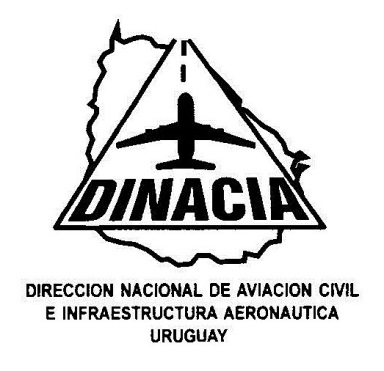 PEDIDO 22.904Ropa y calzado para funcionarios DINACIA  Fotos de Ejemplos:  Ítem 29Nota: *El Logo de DINACIA será proporcionado digitalmente a la empresa adjudicataria para el estampado.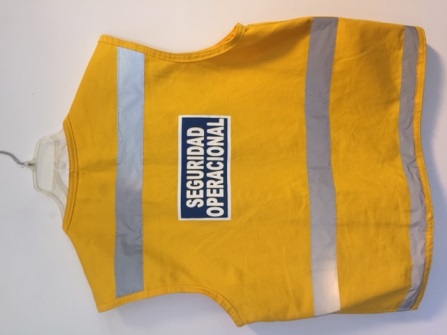 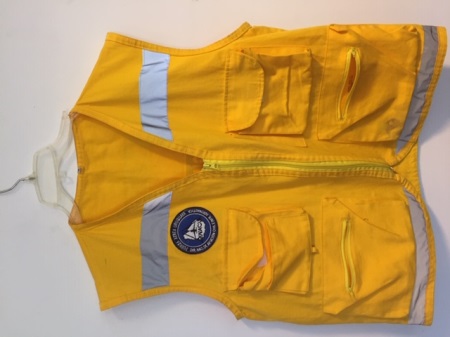 Forma de Pago: SIIF No se otorgan adelantos de ningún tipo SE PUEDE OFERTAR EN LA PAGINA DE COMPRAS ESTATALES Por mail a  compras@dinacia.gub.uy Personalmente en Av Wilson Ferreira Aldunate 5519(ex Cno.Carrasco Zona Aerop Viejo)Sección Compras de 09.00 a 15.00 hs2604 0408 Internos 4026 – 4027 HASTA EL 29/05/19 A LAS 17.00 hs ITEMDetalleTallesCantidadDestino1 Chaqueta para dama, manga larga en tela gabardina con lycra Toronto color a definirA Determinar9Sala Vip Aeropuerto2Vestido en tela gabardina con lycra Toronto color a definirA Determinar9Sala Vip Aeropuerto3 Blusa  manga larga en Crepe Sara (capas) color a definirA Determinar18Sala Vip Aeropuerto4Pantalón para dama en tela gabardina con lycra Toronto color a definirA Determinar9Sala Vip Aeropuerto5 Zapatos Dama en cuero, modelo clásico, taco 6 cm. color a definirA Determinar9Sala Vip Aeropuerto6Traje  para caballero en gabardina color gris pizarraA Determinar6Sala Vip Aeropuerto7Pantalón para caballero en gabardina gris pizarraA Determinar6Sala Vip Aeropuerto8Camisa para caballero, en polyester manga larga color celesteA Determinar12Sala Vip Aeropuerto9Corbata en polyester color a definirA Determinar6Sala Vip Aeropuerto10Par de zapatos para caballero en cuero color negro con suela de gomaA Determinar6Sala Vip Aeropuerto11Casaca blanca gabardina dama A Determinar2Sanidad12Casaca blanca gabardina hombre Talle 42Sanidad13Pantalón blanco gabardina-lycra dama Talle 32Sanidad14Pantalón blanco gabardina-lycra hombre Talle 22Sanidad15 Remera Tipo Pique   Color Azul(2) XXL, (2) XL4Sec. Combustible16Calzado de Seguridad con PunteraA determinar42 Sec. Combustible, 2 Colonia17Buzo Polar Medio Cierre Azul(1) XXL, (1) XL2Sec. Combustible18Guantes Poliamida con Palma PUTalle 76 ParesSec. Combustible19Camisas de gabardina color azul con reflectivosA determinar166 Combustible, 6 Rampa, 4 Mantenimiento  ADAMI20Remeras tipo pique color azulA determinar226 Combustible, 6 Rampa, 6 Operaciones, 4 Mantenimiento  ADAMI21Pantalón cargo para caballero gris oscuro  con reflectivosA determinar155 Combustible, 3 Rampa, 3 Operaciones, 2 Mantenimiento  ADAMI, 2 Colonia22Chalecos con bandas refractivasA determinar83 Combustible, 3 Rampa, 2 Mantenimiento   ADAMI23Parka azul  con reflectivosA determinar103 Combustible, 3 Rampa, 2 Mantenimiento ADAMI, 2 Colonia24Equipo de lluvia A determinar105 Combustible, 3 Rampa, 2 Mantenimiento,  ADAMI25Botas de lluvia (para trabajar con electricidad)A determinar83 Combustible, 3 Rampa, 2 Mantenimiento  ADAMI26Zapatos de trabajo sin puntera (para trabajar con electricidad)A determinar83 Combustible, 3 Rampa, 2 Mantenimiento  ADAMI27Chaleco polar azul marino con cierre central, cuello doble tela, bolsillos inferiores laterales con cierre y distintivo  DINACIA  bordado en blanco (lado superior zquierdo)*A determinar60DGAC28Campera de abrigo color amarillo y cintas reflectivas  con cierre central metálico ancho, bolsillos superiores e inferiores laterales con solapa y cierre, distintivo  DINACIA  al frente lado superior izquierdo e inscripción INSPECTOR DINACIA en la espalda. A determinar60DGAC29Chaleco  color amarillo y cintas reflectivas con cierre central metálico ancho, bolsillos superiores e inferiores laterales con solapa y cierre, distintivo  DINACIA  al frente lado superior izquierdo e inscripción INSPECTOR DINACIA en la espalda. (Se adjuntan fotos de ejemplo)A determinar40DGAC